spectacular (adj).  Pronunciation: spec TA cu larMeaning: very impressive or exciting. Closing ceremony of the London Olympics 2012 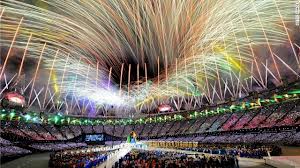 A sentence from my life:My kids loved the spectacular closing ceremony of the London Olympics.